	Company Name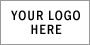 Computer/People-Management Skills AssessmentUse this form to document your skills inventory. It is helpful for you to keep a skills inventory and update it as you increase your skills. Then you will have this information readily available when you need to update your resume, respond to inquiries at interviews, and give an accurate picture of your skill level at salary reviews. You can also use it to start a skills development plan.Modify this form to create your own custom skill inventory. It presents several ways that you can list and measure your skills. Not all of the skills listed in the inventory will apply to you. In addition, you will want to add your particular skills.Desktop Computer SkillsDesktop Computer SkillsDesktop Computer SkillsDesktop Computer SkillsDesktop Computer SkillsSkills for using a computer to produce business reports, presentations, letters, memos, and other office communications.Skills for using a computer to produce business reports, presentations, letters, memos, and other office communications.Skills for using a computer to produce business reports, presentations, letters, memos, and other office communications.Skills for using a computer to produce business reports, presentations, letters, memos, and other office communications.Skills for using a computer to produce business reports, presentations, letters, memos, and other office communications.General SkillsEvaluate your skill level to identify areas you can work on.Evaluate your skill level to identify areas you can work on.Evaluate your skill level to identify areas you can work on.Evaluate your skill level to identify areas you can work on.Power UserHighly SkilledAdequateMarginalFile ManagementInternetMicrosoft WindowsNavigationApplicationsList specific software applications that you know how to use:List specific software applications that you know how to use:List specific software applications that you know how to use:List specific software applications that you know how to use:DatabaseWord ProcessingSpreadsheetsPresentationsGraphicsPeople Management SkillsPeople Management SkillsPeople Management SkillsPeople Management SkillsPeople Management SkillsPeople Management SkillsRate your skill level in working with people on the job in order to help them achieve goals.Rate your skill level in working with people on the job in order to help them achieve goals.Rate your skill level in working with people on the job in order to help them achieve goals.Rate your skill level in working with people on the job in order to help them achieve goals.Rate your skill level in working with people on the job in order to help them achieve goals.Rate your skill level in working with people on the job in order to help them achieve goals.ExceptionalExceeds RequirementsMeets RequirementsMarginalNeeds WorkActive listening — Giving full attention to others without interrupting.Negotiation — Finding common ground between opposing parties. Conflict resolution — Bringing people together and reconciling differences.Service orientation — Actively looking for ways to help others.Persuasion — Persuading others to change their minds or behavior.Delegating — Matching tasks to people with the appropriate skills and interest to do them.Coordination — Adjusting actions in relation to the actions of others as necessary.Instructing — Teaching others to do something, making sure that they comprehend.Speaking — Talking to others to convey information effectively.Writing — Communicating effectively in writing as appropriate for the intended recipients.Monitoring — Assessing performance and stepping in to make improvements.Email etiquette — Taking time to write clearly and respond appropriately.